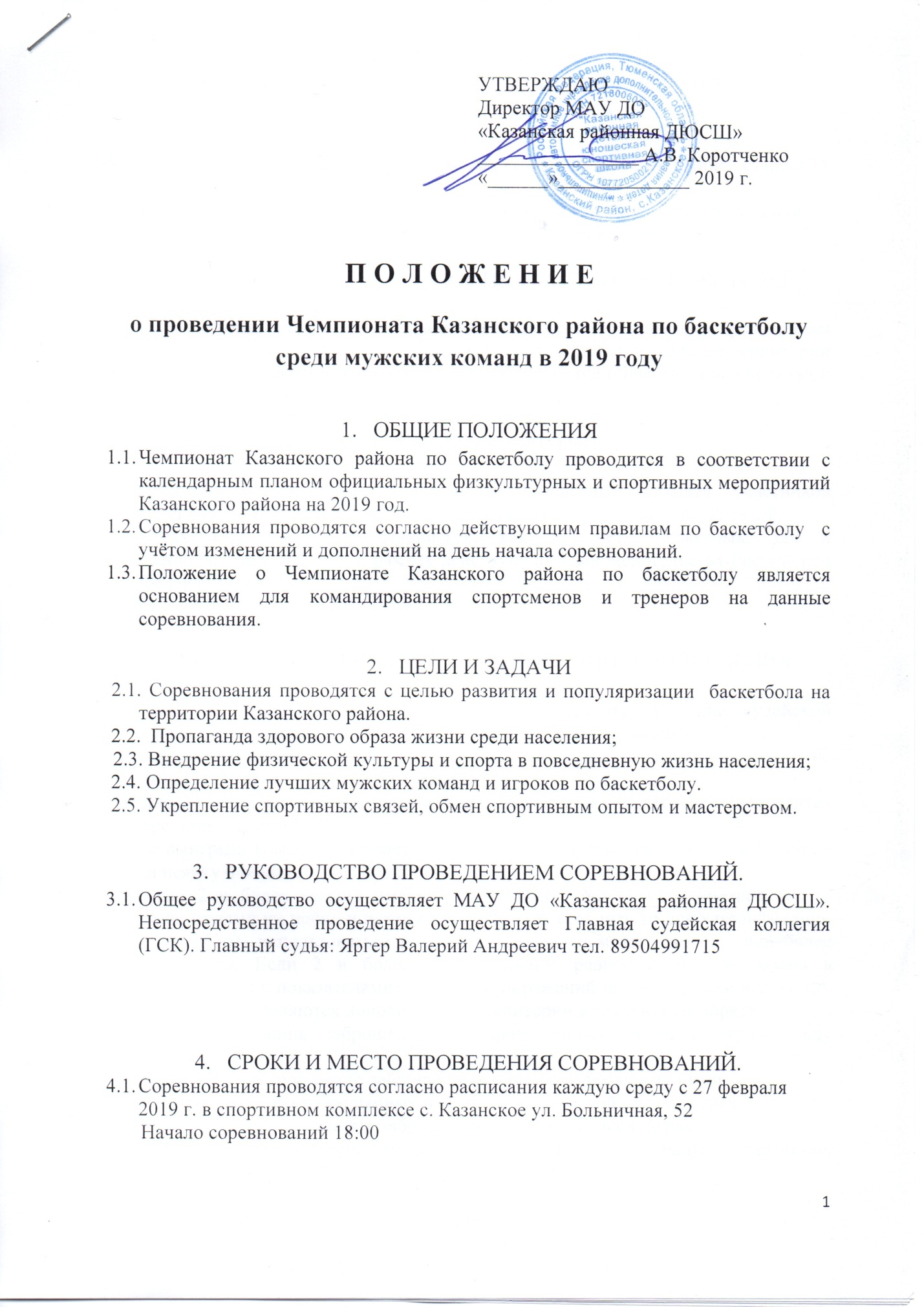 П О Л О Ж Е Н И Ео проведении Чемпионата Казанского района по баскетболу среди мужских команд в 2019 годуОБЩИЕ ПОЛОЖЕНИЯ Чемпионат Казанского района по баскетболупроводится в соответствии с календарным планом официальных физкультурных и спортивных мероприятий Казанского района на 2019 год. Соревнования проводятся согласно действующим правилам по баскетболу  с учётом изменений и дополнений на день начала соревнований. Положение оЧемпионате Казанского района по баскетболуявляется основанием для командирования спортсменов и тренеров на данные соревнования.ЦЕЛИ И ЗАДАЧИ2.1.Соревнования проводятся с целью развития и популяризации  баскетбола на территории Казанского района. 2.2.  Пропаганда здорового образа жизни среди населения;2.3. Внедрение физической культуры и спорта в повседневную жизнь населения; 2.4. Определение лучших мужских команди игроков по баскетболу. 2.5. Укрепление спортивных связей, обмен спортивным опытом и мастерством.РУКОВОДСТВО ПРОВЕДЕНИЕМ СОРЕВНОВАНИЙ.Общее руководство осуществляет МАУ ДО «Казанская районная ДЮСШ». Непосредственное проведение осуществляет Главная судейская коллегия (ГСК). Главный судья: Яргер Валерий Андреевич тел. 89504991715СРОКИ И МЕСТО ПРОВЕДЕНИЯ СОРЕВНОВАНИЙ.Соревнования проводятся согласно расписаниякаждую среду с 27 февраля 2019 г. в спортивном комплексе с. Казанскоеул. Больничная, 52 Начало соревнований 18:00ТРЕБОВАНИЯ К УЧАСТНИКАМ СОРЕВНОВАНИЙИ УСЛОВИЯМ ИХ ДОПУСКАСоревнования проводятся среди мужских команд Казанского района, старше 14 лет.Каждая команда должна иметь комплект игровой формы контрастного цвета.Состав команды не более 10 человек: 9 игроков, 1 представитель.ОБЕСПЕЧЕНИЕ БЕЗОПАСНОСТИ УЧАСТНИКОВ И ЗРИТЕЛЕЙСоревнования проводятся в спортивном сооружении, отвечающем требованиям соответствующих нормативных правовых актов, действующих на территории Тюменской области и направленных на обеспечение общественного порядка и безопасности участников и зрителей.СТРАХОВАНИЕ УЧАСТНИКОВСтрахование жизни и здоровья от несчастных случаев участников соревнований производится за счёт средств командирующих организаций.Страхование может производиться, как за счёт бюджетных, так и внебюджетных средств, в рамках действующего законодательства Российской Федерации.УСЛОВИЯ ПРОВЕДЕНИЯ СОРЕВНОВАНИЙ И ПОДВЕДЕНИЯ ИТОГОВСистема проведения соревнований определяется на заседании судейской коллегии 25 февраля 2019 г. и зависит от количества заявившихся команд.Жеребьевка команд проводится ГСК совместно с представителями команд, не позднее 18:00 часов местного времени.Для команд не прибывших, в указанное время, жеребьевка проводится представителями ГСК.За выигрыш команда получает 2 очка, за поражение команда получает 1 очко, за неявку 0 очков.Если 2 и более команд имеют равное количество очков в соответствии с показателями их побед и поражений по итогам всех игр, то для классификации должен(-ны) использоваться результат(-ы) игр(-ы) между этими 2 или более командами. Если 2 и более команд имеют равное количество очков в соответствии с показателями их побед и поражений по результатам игр между собой, то применяются дополнительные критерии в следующем порядке:• Лучшая  разница  заброшенных  и  пропущенных  мячей  в  играх между ними.• Наибольшее количество заброшенных мячей в играх между ними.• Лучшая разница заброшенных и пропущенных мячей во всех играх.• Наибольшее  количество  заброшенных  мячей  во  всех  играх.Если  при  использовании  данных  критериев  все  еще  сохраняется равенство, то для классификации команд используется жребийНАГРАЖДЕНИЕКоманда, занявшая I место награждается кубком,грамотой I степени, участники команды медалями.Команды, занявшие 2-е 3-е места, награждаются грамотамии медалями соответствующих степеней.Лучшие игроки награждаются памятными призами.ПОРЯДОК И СРОКИ ПОДАЧИ ЗАЯВОКПредварительные заявки на участие в соревнованиях направляются на эл. адрес:kazanka_sport@mail.ruили главному судьеЯргер Валерию Андреевичу тел. 89504991715не позднее, чем за 3дня до начала соревнований. В главную судейскую коллегию на месте проведения соревнований представляются:- именной заявочный лист (Приложение1), заверенный врачом и представителем команды.ФИНАНСОВЫЕ УСЛОВИЯРасходы, связанные с организацией и проведением соревнований (награждение победителей и призеров соревнований, оплата медицинского персонала и прочее)несет МАУ ДО «Казанская районная ДЮСШ»Расходы, связанные с проездом, питанием,  страхованием осуществляют командирующие организации.Приложение № 1. ЗАЯВОЧНЫЙ  ЛИСТна команду ______________________________________________________________ Представитель - _________________________________К соревнованиям допущено _______(_____)чел.  Врач__________________________                        (расшифровка подписи)м.п.                                     Руководитель организации - _____________________________      (при наличии)       (расшифровка подписи)       м.п.       УТВЕРЖДАЮ 		Директор МАУ ДО«Казанская районная ДЮСШ»________________ А.В. Коротченко«______»_____________ 2019 г.№ п./п. Ф.И.О. (полностью) число, месяц, год рожденияВиза врача 1 2 345678910